*Para ayudarte y reforzar el contenido de esta semana puedes ver los siguientes videos: https://www.youtube.com/watch?v=WhXZaxeZ5sghttps://www.youtube.com/watch?v=6AJwJcmfPk0https://www.youtube.com/watch?v=zSnhk8O3CAQhttps://www.youtube.com/watch?v=bbaaI4BMa60GUÍA DE APOYO N°7Con la ayuda de un adulto cuenta la cantidad de elementos que están en el cuadro grande. Luego escribe en el recuadro de abajo la cantidad de nubes, abejas, mariposas, chinitas, flores y sol. Finalmente colorea los elementos.   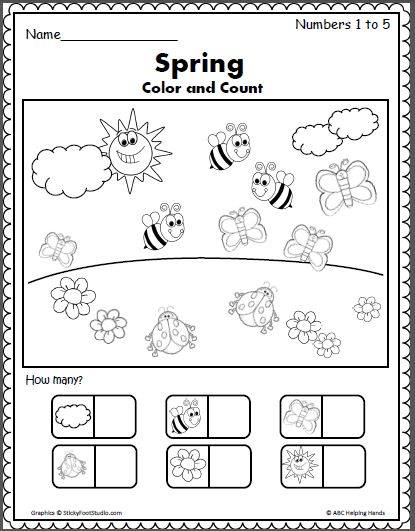 Dibuja en cada frasco la cantidad de elementos que te indica cada número, repasa con un lápiz grafito o del color que tu elijas cada número. Luego colorea los elementos que tu dibujaste. 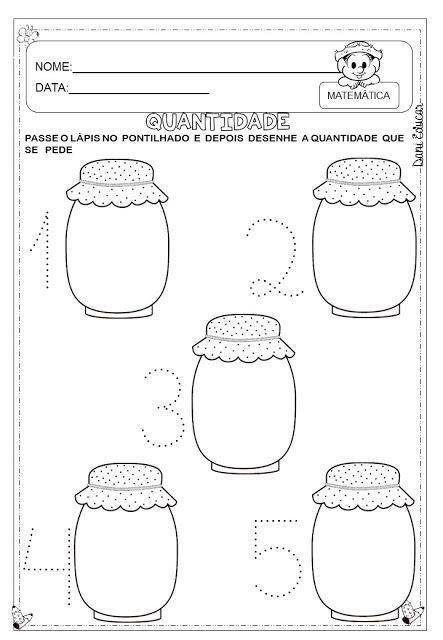 Recorta todos los números siguiendo las líneas punteadas y luego pégalos en el recuadro que corresponda. Para finalizar pinta todos los insectos.   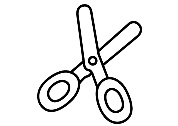 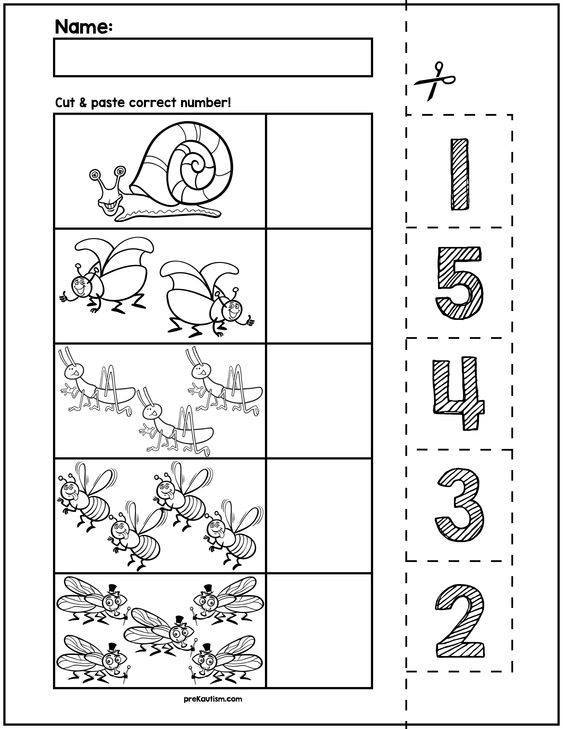  PENSAMIENTO MATEMÁTICO GUÍA N°7 PENSAMIENTO MATEMÁTICO GUÍA N°7NOMBRE DE ESTUDIANTE:CURSO: HeterogéneoTransición I - IIFECHA: Del 11 al 15 de MayoFECHA: Del 11 al 15 de MayoOBJETIVO DE APRENDIZAJEOA6:  Emplear los números, para contar, identificar, cuantificar y comparar cantidades hasta el 10. OBJETIVO DE APRENDIZAJE TRANSVERSAL ÁMBITO: DESARROLLO PERSONAL Y SOCIALNÚCLEO: IDENTIDAD Y AUTONOMÍAOA10:  Comunicar a otras personas desafíos alcanzados, identificando acciones que aportaron a su logro y definiendo nuevas metas.OBJETIVO DE APRENDIZAJEOA6:  Emplear los números, para contar, identificar, cuantificar y comparar cantidades hasta el 10. OBJETIVO DE APRENDIZAJE TRANSVERSAL ÁMBITO: DESARROLLO PERSONAL Y SOCIALNÚCLEO: IDENTIDAD Y AUTONOMÍAOA10:  Comunicar a otras personas desafíos alcanzados, identificando acciones que aportaron a su logro y definiendo nuevas metas.OBJETIVO DE LA CLASE:Identificar y asociar el número con el elemento según corresponda. OBJETIVO DE LA CLASE:Identificar y asociar el número con el elemento según corresponda. 